SAMPLE DOC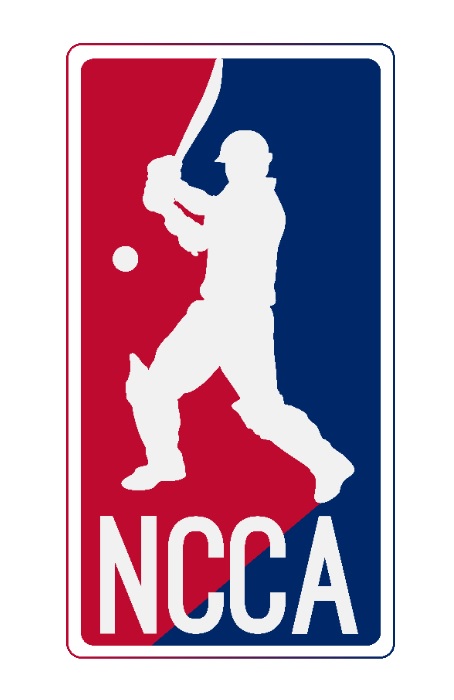 